ПРЕСС-РЕЛИЗСтраховые пенсии с 1 января проиндексированы на 4,8%С 1 января страховые пенсии россиян проиндексированы на 4,8%. Повышение затронуло 491,5 тысяч неработающих пенсионеров в Иркутской области, чьи выплаты будут в среднем увеличены на тысячу рублей в месяц. В результате индексации средний размер пенсии по старости в регионе вырастет до 21,7 тыс. рублей. Для каждого пенсионера при этом индексация индивидуальна и зависит от размера получаемой пенсии.Одновременно с выплатами действующим пенсионерам с нового года также индексируются пенсионные права будущих пенсионеров. Это происходит через увеличение на 4,8% стоимости пенсионного коэффициента и фиксированной выплаты, из которых складывается страховая пенсия. Стоимость коэффициента в январе повысилась со 118,10 рублей до 123,77 рублей, размер фиксированной выплаты – с 7 220,74 рублей до 7 567,33 рублей.Напомним, что в 2022 году страховые пенсии неработающих пенсионеров были увеличены в январе на 5,9%, а в феврале доиндексированы по поручению президента до 8,6%. 1 июня 2022 года пенсии неработающих пенсионеров были дополнительно проиндексированы на 10%. Средний размер выплат по старости в России увеличился на 1,8 тыс. рублей до 20,8 тыс. рублей.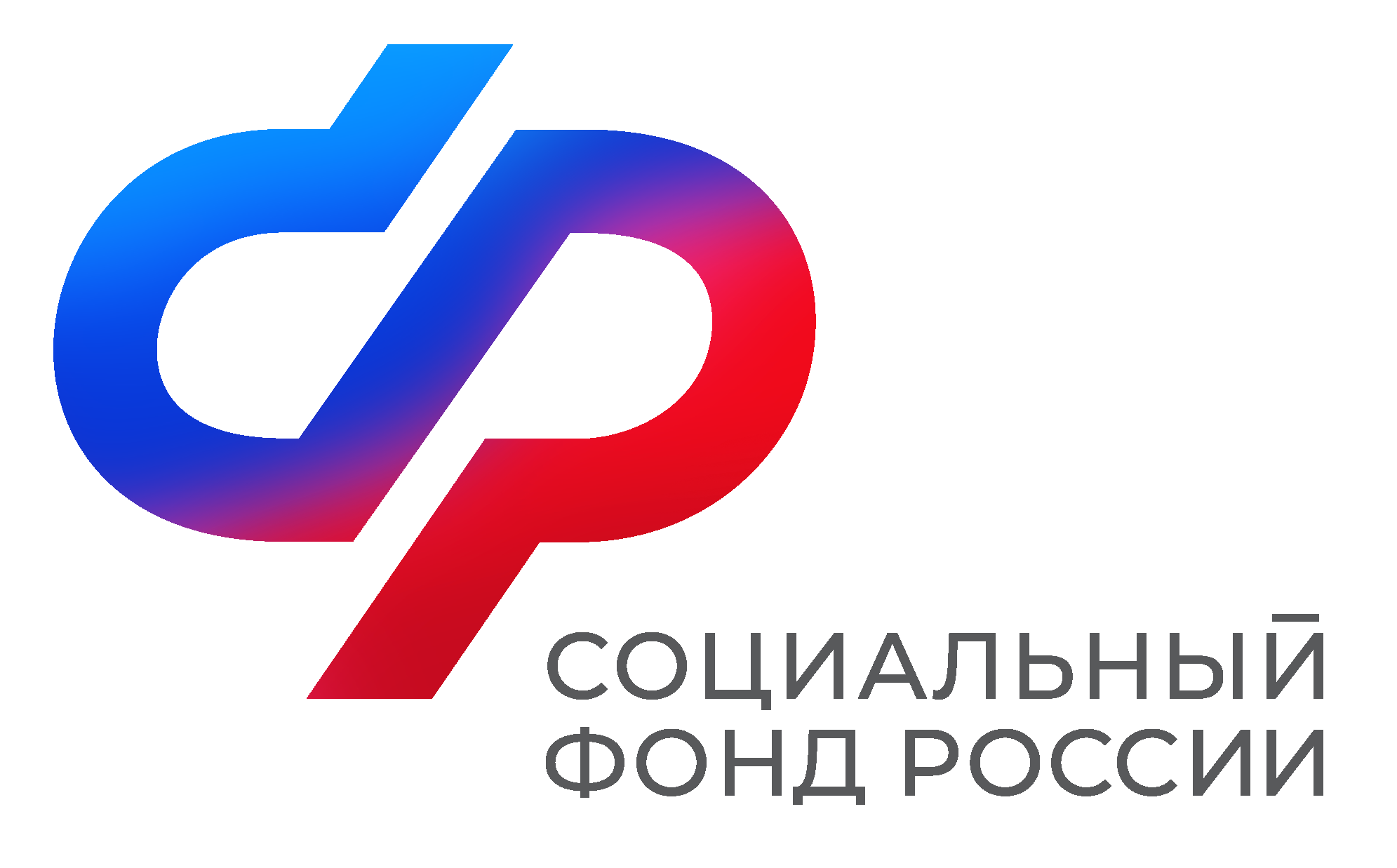 Отделение Социального фонда Россиипо Иркутской областиПРЕСС-СЛУЖБАОТДЕЛЕНИЯ СФР ПО ИРКУТСКОЙ ОБЛАСТИТелефон: 268-418vk.com/sfr.irkutskok.ru/sfr.irkutskt.me/sfr_irkutsk    